Consent form:
Sore throat test and treat service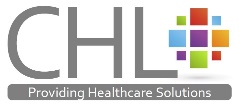 Patient name: ...........................................................................................................................................Address: ...................................................................................................................................................
.............................................................................................................. Postcode: ..................................
I consent to a swab being taken from the back of my mouth to see whether I have a streptococcus A (Strep A) infection present there. I agree that the information obtained during this service can be shared with my doctor (GP) to help them provide care to me. Date: ..........................................